Nath na Seachtaine!Ar thaitin an ………….. leat? Thaitin go mór/Níor thaitin leabhar  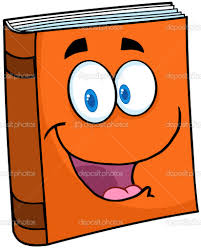 scanánn   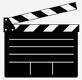 t-amhrán    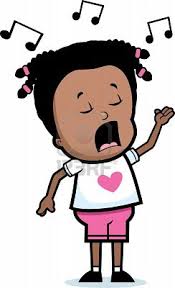 drama   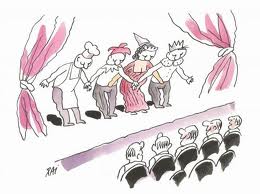 obair bhaile 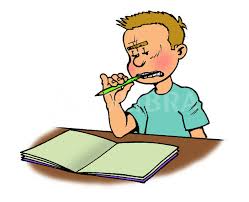 dinnéar     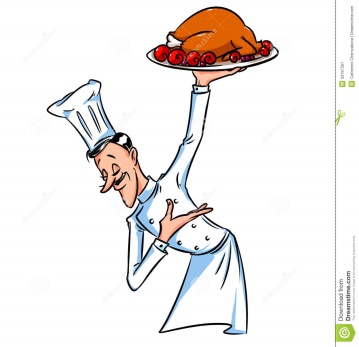 